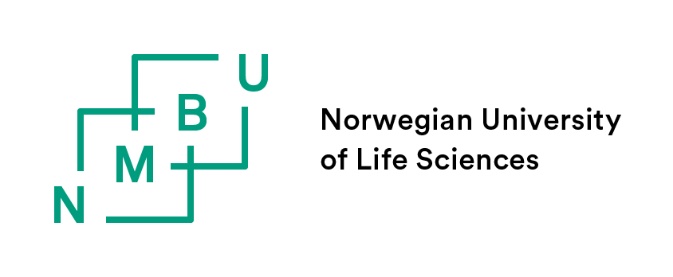 Checklist for New NMBU students – Non-European NationalsStudent computer servicesOnce you have collected your introduction packet from the Student Information Centre (SiT), you can begin the account registration. The Student’s Computer Services provide assistance in creating your user accounts at NMBU including email and Canvas accounts, and laptop registration for use at SiÅs housing. The Student’s Computer Services is located in the Sagabygget/Saghellinga building that you find behind Urbygningen (the Clock Building) across the parking lot.  Begin here: https://support.nmbu.no/welcome-to-nmbu/. Map over campus: https://www.nmbu.no/download/file/fid/19102Please note: on Monday (6 August) registration will take place in the Computer Room in Urbygningen (the Clock Building) on the 3rd floor.Student CardYou can get your student card at the Sagabygget/Saghellinga building. Remember to bring a legal form of identification with a photograph to get a student card. Your passport/travel ID card is sufficient.Please note: during the introduction week and registration weekend the student card production will take place at SiT in Urbygningen (the Clock Building).How to find out when and where your courses arePlease go to https://www.nmbu.no/en/students/administration/teaching-and-exam-schedule. This takes you to Online teaching schedule - TimeEdit. Here you can select your courses and have a calendar generated showing date, time and location of each course.    Erasmus+/Nordplus/NOVA Exchange Students	Confirmation of arrival forms are available at SiT. Please speak with Kristine Engøy.Reporting to the PoliceNon-European nationals who applied for a study permit (residence permit) at a Norwegian Embassy (in some cases Danish or Swedish Embassy) in the home country, should report to the Follo Police Station in Ski within 7 days of arrival, or at the very least book an appointment with the police. Once the permit has been granted, students should book an appointment through the Norwegian Directorate of Immigration’s (UDI’s) Application Portal at www.udi.no/en. In most cases, it is the same portal used to submit the initial permit application. If you have not submitted your permit application through the Application Portal or are encountering problems, you can email the Follo Police Station at post.ost@politiet.no to book the appointment. The International Office at the Police Station is open Tuesday through Friday, and closed on Mondays. It is now also possible to visit other police stations in the Follo district, these include: Lillestrøm, Sarpsborg and Indre Østfold Police Stations.